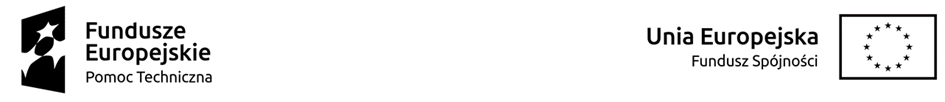 Formularz zgłoszenia udziału w Seminarium edukacyjnym nt.: Dostępność w rewitalizacji w ramach zadania pn. „Spotkania z rewitalizacją”28 lub 29 lipca 2022 r. – termin do wyboruformuła onlineLp.Imię i nazwiskoInstytucjaStanowiskoAdres e-mail,telefon kontaktowyudział w spotkaniu 28.07.2022 r.udział w spotkaniu 29.07.2022 r.12